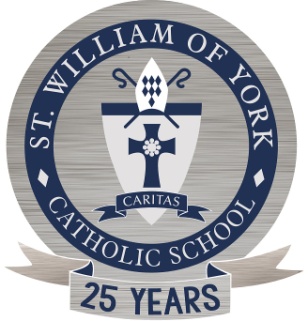 DIOCESAN SCIENCE FAIR /CATEGORY DESCRIPTIONS1.	Behavioral and Social Science – Human behavior, social and community relationships.2.	Biochemistry – Chemistry of life processes-molecular biology, molecular genetics, photosynthesis, food chemistry, hormones, enzymes, etc.3.	Botany – Study of plant life-agriculture, horticulture, forestry, plant taxonomy, plant psychology, plant genetics, hydroponics, algae, etc.  Please monitor projects to respect all life (plants and animals).4.	Chemistry – Study of nature and composition of matter and laws governing it.5.	Computer Science – Study and development of computer software and hardware and associated logical devices.6.	Earth and Space Sciences – Geology, mineralogy, physiography, oceanography, meteorology, climatology, astronomy, speleology, seismology, geography, etc.7.	Engineering – Technology:  projects that directly apply scientific principles to manufacturing and practical uses.8.	Environmental Sciences – Study of pollution (air, water, and land) sources and their control; ecology.9.	Mathematics – Development of formal logic systems or various numerical and algebraic computations, and the applications of these principles- calculus, geometry, abstract algebra, number theory, statistics, complex analysis, probability.10.	Medicine and Health – Study of diseases and health of humans.11.	Microbiology – Biology of microorganisms.Physics – Theories, principles, and laws governing energy, motion, forces, and their effects on matter.Zoology – Study of animals, including diseases, behavior, and health.Please monitor projects to respect all life (plants and animals).